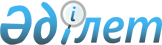 Об утверждении перечня субсидируемых видов удобрений и нормы субсидий на 1 тонну (килограмм, литр) удобрений, приобретенных у продавца удобрений
					
			Утративший силу
			
			
		
					Постановление акимата Северо-Казахстанской области от 3 апреля 2019 года № 70. Зарегистрировано Департаментом юстиции Северо-Казахстанской области 4 апреля 2019 года № 5318. Утратило силу постановлением акимата Северо-Казахстанской области от 1 апреля 2020 года № 78
      Сноска. Утратило силу постановлением акимата Северо-Казахстанской области от 01.04.2020 № 78 (вводится в действие по истечении десяти календарных дней после дня его первого официального опубликования).
      В соответствии с пунктом 2 статьи 27 Закона Республики Казахстан от 23 января 2001 года "О местном государственном управлении и самоуправлении в Республике Казахстан", с пунктом 4 Правил субсидирования стоимости удобрений (за исключением органических), утвержденных приказом Министра сельского хозяйства Республики Казахстан от 6 апреля 2015 года № 4-4/305 "Об утверждении Правил субсидирования стоимости удобрений (за исключением органических)" (зарегистрирован в Реестре государственной регистрации нормативных правовых актов под № 11223), акимат Северо-Казахстанской области ПОСТАНОВЛЯЕТ:
      1. Утвердить перечень субсидируемых видов удобрений и нормы субсидий на 1 тонну (литр, килограмм) удобрений, приобретенных у продавца удобрений согласно приложению к настоящему постановлению.
      2. Признать утратившим силу постановления акимата Северо-Казахстанской области "Об утверждении перечня субсидируемых видов удобрений и нормы субсидий на 1 тонну (килограмм, литр) удобрений, приобретенных у продавца удобрений" от 13 марта 2018 года № 69 (опубликовано 19 марта 2018 года в Эталонном контрольном банке нормативных правовых актов Республики Казахстан в электронном виде, зарегистрировано в Реестре государственной регистрации нормативных правовых актов под № 4604).
      3. Коммунальному государственному учреждению "Управление сельского хозяйства акимата Северо-Казахстанской области" в установленном законодательством Республики Казахстан порядке обеспечить:
      1) государственную регистрацию настоящего постановления в Республиканском государственном учреждении "Департамент юстиции Северо-Казахстанской области Министерства юстиции Республики Казахстан";
      2) в течение десяти календарных дней со дня государственной регистрации настоящего постановления акимата направление его копии в бумажном и электронном виде на государственном и русском языках в Северо-Казахстанский региональный центр правовой информации - филиал Республиканского государственного предприятия на праве хозяйственного ведения "Республиканский центр правовой информации" Министерства юстиции Республики Казахстан для официального опубликования и включения в Эталонный контрольный банк нормативных правовых актов Республики Казахстан;
      3) размещение настоящего постановления на Интернет-ресурсе акимата Северо-Казахстанской области после его официального опубликования.
      4. Контроль за исполнением настоящего постановления возложить на заместителя акима Северо-Казахстанской области по курируемым вопросам.
      5. Настоящее постановление вводится в действие по истечении десяти календарных дней после дня его первого официального опубликования. Перечень субсидируемых видов удобрений и нормы субсидий на 1 тонну (килограмм, литр) удобрений, приобретенных у продавца удобрений. 
      Сноска. Приложение в редакции постановления акимата Северо-Казахстанской области от 25.10.2019 № 273 (вводится в действие по истечении десяти календарных дней после дня его первого официального опубликования).
					© 2012. РГП на ПХВ «Институт законодательства и правовой информации Республики Казахстан» Министерства юстиции Республики Казахстан
				
      Аким 
Северо-Казахстанской области 

К. Аксакалов
Приложение к постановлению акимата Северо-Казахстанской области от "03" апреля 2019 года № 70
№ п/п
Виды субсидируемых удобрений
Содержание действующих веществ в удобрении, %
Единица измерения
Нормы субсидий на одну единицу, тенге
1
2
3
4
5
Азотные удобрения
Азотные удобрения
Азотные удобрения
Азотные удобрения
Азотные удобрения
1
Аммиачная селитра
N 34,4
тонна
35 000
1
Селитра аммиачная
N 34,4
тонна
35 000
1
Селитра аммиачная марки Б
N 34,4
тонна
35 000
2
Сульфат аммония
N-21
тонна
22 768
2
Сульфат аммония
N-21, S-24
тонна
22 768
2
Сульфат аммония кристаллический
N-21, S-24
тонна
22 768
2
Сульфат аммония гранулированный
N-21, S-24
тонна
22 768
2
Минеральное удобрение сульфат аммония гранулированный марки В
N-21, S-24
тонна
22 768
2
Сульфат аммония, марки SiB (модифицированное минеральное удобрение)
N-21, S-24
тонна
22 768
2
Сульфат аммония 21%N+24%S
N-21
тонна
22 768
3
Карбамид
N-46
тонна
48 000
3
Карбамид
N-46,2
тонна
48 000
3
Карбамид
N-46,3
тонна
48 000
3
Карбамид
N-46,6
тонна
48 000
3
Карбамид, марки Б
N-46
тонна
48 000
3
Карбамид, марки Б
N-46,2
тонна
48 000
3
Карбамид, марки SiB (модифицированное минеральное удобрение)
N-46,2
тонна
48 000
4
Жидкое удобрение КАС+
N-28-34, K2O-0,052, SO3-0,046, Fe-0,04
тонна
49 107
4
Удобрение жидкое азотное (КАС)
N-32
тонна
49 107
4
Удобрение жидкое азотное (КАС)
N-28
тонна
49 107
4
Удобрение жидкое азотное (КАС)
N-30
тонна
49 107
4
Удобрение жидкое азотное (КАС)
N-34
тонна
49 107
4
Удобрение жидкое азотное, марка КАС-32
N-32
тонна
49 107
4
Удобрение жидкое азотное (КАС)
N аммонийный - 6,8, N нитратный - 6,8, N амидный - 13,5
тонна
49 107
4
Жидкое удобрение "КАС-PS"
N-31, Р-1, S-1
тонна
49 107
Фосфорные удобрения
Фосфорные удобрения
Фосфорные удобрения
Фосфорные удобрения
Фосфорные удобрения
5
Суперфосфат простой
P-15
тонна
23 750
5
Суперфосфат
P- 19
тонна
23 750
6
Концентрат и мука фосфоритные Чилисайского месторождения
P-17
тонна
11 058
7
Минеральное удобрение-супрефос
N-12, P2O5-24, Ca-14, Mg-0,5, SO3-25
тонна
65 000
8
Аммофос
N-10, P-46
тонна
62 500
8
Аммофос
N-12, P-52
тонна
62 500
Калийные удобрения
Калийные удобрения
Калийные удобрения
Калийные удобрения
Калийные удобрения
9
Калий хлористый электролитный
K20-48
тонна
52 500
9
Калий хлористый
K2O-60
тонна
52 500
9
Калий хлористый
K2O-48
тонна
52 500
9
Хлористый калий, марки SiB (модифицированное минеральное удобрение)
K2O-43
тонна
52 500
9
Хлорид калия марки Solumop
K2O -42, KCl-65
тонна
52 500
10
Калий сернокислый (сульфат калия) очищенный
K2O-53, SO3- 45 
тонна
135 000
10
Агрохимикат Сульфат калия
K-53, S-18
тонна
135 000
10
Сульфат калия (калий сернокислый)
K2O-51, SO3- 46
тонна
135 000
10
Сульфат калия
K2O-51, SO3- 45
тонна
135 000
10
Сульфат калия (Krista SOP) 
K2O-52, SO3- 45
тонна
135 000
10
Сульфат калия (Yara Tera Krista SOP)
K2O-52, SO3- 45
тонна
135 000
10
Сернокислый калий, марки SiB (модифицированное минеральное удобрение)
K2O-50
тонна
135 000
10
Минеральное удобрение калий сернокислый (сульфат калия) очищенный
K2O-53, S-18
тонна
135 000
10
Минеральное удобрение сульфат калия
K2O-50,5
тонна
135 000
Сложные удобрения
Сложные удобрения
Сложные удобрения
Сложные удобрения
Сложные удобрения
11
Фосфорно-калийное удобрение
P-27, K-4
тонна
25 750
11
Фосфорно-калийное удобрение
P-27, K-5
тонна
25 750
12
Нитроаммофоска марки NPK 15:15:15
N-15, P-15, K-15
тонна
64 750
12
Удобрение азотно-фосфорно-калийное марки 15:15:15
N-15, P-15, K-15
тонна
64 750
12
Удобрение азотно-фосфорно-калийное (диаммофоска)
N-15, P-15, K-15
тонна
64 750
12
NPK-удобрение
N-15, P-15, K-15
тонна
64 750
12
Азотно-фосфорно-калийное комплексное минеральное удобрение (NPK-удобрение)
N-15, P-15, K-15
тонна
64 750
12
Удобрение азотно-фосфорно-калийное нитроаммофоска (азофоска), NPK-удобрение марки 15:15:15
N-15, P-15, K-15
тонна
64 750
12
Удобрение азотно-фосфорно-калийное нитроаммофоска (азофоска)
N-16, P-16, K-16
тонна
64 750
12
Нитроаммофоска (азофоска) азотно-кислотного разложения марки 1:1:1 (16:16:16)
N-16, P-16, K-16
тонна
64 750
12
Удобрение азотно-фосфорно-калийное нитроаммофоска (азофоска), NPK-удобрение марки 16:16:16
N-16, P-16, K-16
тонна
64 750
12
Нитроаммофоска. Комплексное азотно-фосфорно-калийное удобрение марки 16:16:16
N-16, P-16, K-16
тонна
64 750
12
Нитроаммофоска марки NPK 16:16:16
N-16, P-16, K-16
тонна
64 750
12
Нитроаммофоска 16:16:16, марки SiB (модифицированное минеральное удобрение)
N-16, P-16, K-16
тонна
64 750
12
Комплексное азотно-фосфорно-калийное минеральное удобрение (тукосмеси NPK)
N-16, P-16, K-16
тонна
64 750
12
Комплексное азотно-фосфорно-калийное минеральное удобрение (тукосмеси NPK)
N-13, P-19, K-19
тонна
64 750
12
Комплексное азотно-фосфорно-калийное минеральное удобрение (тукосмеси NPK)
N-20, P-14, K-20
тонна
64 750
12
Удобрение азотно-фосфорно-калийное, марки 10:20:20
N-10, P-20, K-20
тонна
64 750
12
Удобрение азотно-фосфорно-калийное, марки 13:19:19
N-13, P-19, K-19
тонна
64 750
12
Нитроаммофоска, марки 14:14:23
N-14, P-14, K-23
тонна
64 750
Нитроаммофоска, марки 10:26:26
N-10, P-26, K-26
Удобрение азотно-фосфорно-калийное марки 10:26:26
N-10, P-26, K- 26
Удобрение азотно-фосфорно-калийное NPK-1 (диаммофоска)
N-10, P-26, K- 26
Нитроаммофоска марки 23:13:8
N-23, P-13, K-8
Удобрение азотно-фосфорно-калийное, марки 8:20:30
N-8, P-20, K-30
13
Нитроаммофоска марки 14:14:23
N-14, P-14, K-23, S-1,7, Ca-0,5, Mg-1
тонна
78 500
13
Нитроаммофоска марки 23:13:8
N-23, P-13, K-8, S-1, Ca-0,5, Mg-0,5
тонна
78 500
13
Удобрение азотно-фосфорно-калийное (диаммофоска), марки 10:26:26
N-10, P-26, K-26, S-1, Ca-0,8, Mg-0,8
тонна
78 500
13
Нитроаммофоска улучшенного гранулометрического состава
N-16, P-16, K-16, S-2, Ca-1, Mg-0,6
тонна
78 500
14
Азот-фосфор-калий-сера содержащее удобрение, (NPКS-удобрение)
N-4,0, Р2О5-9,6, К2О-8,0, SO3-12,0, СаО-10,2, MgO-0,5
тонна
42 092
15
Азот-фосфор-сера содержащее удобрение, марки А, Б, В (NPS-удобрение)
N аммонийный- 6,0, Р2О5-11,0, SO3-15,0, СаО-14,0; MgO-0,25
тонна
39 375
16
Фосфор-калий содержащее удобрение (РК-удобрение) 
Р2О5-14, К2О-8,0, СаО-13,2, MgO-0,45
тонна
28 313
17
Фосфор-калий-сера содержащее удобрение (РКS-удобрение)
Р2О5-13,1, К2О-7,0, SО3-7,0, СаО-13,3, MgО-0,4
тонна
28 527
18
Фосфор-сера содержащее удобрение (РS-удобрение) 
Р2О5-11,0,SO3-10,0, СаО-13,5, MgO-0,45
тонна
23 592
19
Удобрение азотно-фосфорное серосодержащее, марки NP+S=20:20+14
N-20, P-20, S-14
тонна
67 500
19
Удобрение сложное азотно-фосфорное серосодержащее марки 20:20
N-20, P-20, S-14
тонна
67 500
19
Удобрение сложное азотно-фосфорное серосодержащее марки 20:20
N-20, P-20, S-8-14
тонна
67 500
19
Удобрение сложное азотно-фосфорно-серосодержащие (NP+S-удобрение)
N-20, P-20, S-12
тонна
67 500
19
Удобрение азотно-фосфорное серосодержащее, марки NP+S=16:20+12
N-16, P-20, S-12
тонна
67 500
19
Азотно-фосфорное серосодержащее удобрение, марки SiB (модицированное минеральное удобрение)
N-20, P-20, S-14
тонна
67 500
19
Азотно-фосфорное серосодержащее удобрение, марки SiB (модицированное минеральное удобрение)
N-12, P2O5-24, CaO-14, Mg-0,5, SO3-25
тонна
67 500
19-1
Агрохимикат сульфоаммофос
N-16, P-20, S-12
тонна
67 500
20
Моноаммонийфосфат специальный водорастворимый, марки А
N-12, P-61 
тонна
178 500
20
Моноаммонийфосфат кормовой
N-12, P-61 
тонна
178 500
20
Моноаммонийфосфат (МАР)
N-12, P-61 
тонна
178 500
20
Моноаммонийфосфат водорастворимый кристаллический марки: А, Б
N-12, P-60
тонна
178 500
20
Моноаммонийфосфат водорастворимый кристаллический марки: А, Б
N-12, P-61
тонна
178 500
20
Моноаммонийфосфат
N-12, P2O5-61
тонна
178 500
21
Диаммонийфосфат удобрительный
N-18, P-47
тонна
75 000
22
Агрохимикат монокалий фосфат
P-52, K-34 
тонна
330 500
22
Монокалий фосфат
P-52, K-34 
тонна
330 500
22
Минеральное удобрение монокалийфосфат
P2O-52, K20-34
тонна
330 500
22
Минеральное удобрение монофосфат калия
P2O5-51,46-51,5, K20-33,8-34,0
тонна
330 500
22
Удобрение Krista MKP (монокалий фосфат)
P2O5-52, K20-34
тонна
330 500
22
Удобрение Yara Tera Krista MKP (монокалий фосфат)
P2O5-52, K20-34
тонна
330 500
22
Удобрение монокалий фосфат NPK 0-52-34
P2O5-52,03, K20-34,26
тонна
330 500
22
Удобрение МКР
P-52, K-34
тонна
330 500
22
Haifa Монофосфат калия
P2O5-52, K20-34
тонна
330 500
22-1
Агрохимикат монокалийфосфат
P-52, K-34
тонна
330 000
22-2
Органоминеральное удобрение – Бурофос – РК, марка А
Р2О5-10; К2О-10; СаО-9,5; MgO-1,1; органический углерод -14,0; гуминовые кислоты – 10,0
тонна
30 326,5
22-3
Органоминеральное удобрение – Бурофос – Р, марка А
Р2О5-12; СаО-16; MgO 1,6; органический углерод-14,0; гуминовые кислоты – 16,0
тонна
23 635
Микроудобрения
Микроудобрения
Микроудобрения
Микроудобрения
Микроудобрения
23
Растворы микроэлемент содержащие питательные "Микробиоудобрения "МЭРС"
фитосоединение Fe-2,5, фитосоединение Mo-2,0, фитосоединение Cu-1,0, фитосоединение Zn-2,5, фитосоединение Mn-1,0, фитосоединение Сo-0,5, фитосоединение B-0,5
литр
2 008,9
24
Нитрат кальция Yara Liva Calcinit (нитрат кальция)
N-15,5, NH4-1,1, 

NO3-14,4, CaO-26,5
тонна
105 600
24
Нитрат кальция концентрированный
N-17, CaO-32
тонна
105 600
24
Нитрат кальция (кальциевая селитра), марка А
N-14,9; CaO-27,0
тонна
105 600
24
Нитрат кальция (кальциевая селитра), марка Б
N-14,5; CaO-26,3; B-0,3
тонна
105 600
24
Нитрат кальция (кальциевая селитра), марка В
N-13,9; K2O-3,0; CaO-26,0
тонна
105 600
Нитрат кальция (кальциевая селитра), марка Г
N-12,0; CaO-23,8
Минеральное удобрение нитрат кальция
N-15,5,Ca-18,8, NO3-14,4, NH3-1,1, CaO-26,3
Haifa Кальциевая селитра
N-15,5, NH4-1,1, NO3-14,4, CaO-26,5
25
Минеральное удобрение Kristalon Special 18-18-18 
N-18, NH4-3,3, NO3-4,9, Nкарб- 9,8, P2O5-18, K2O-18, MgO-3, SO3-5, B-0,025, Cu-0,01, Fe- 0,07, Mn-0,04, Zn-0,025, Mo-0,004
тонна
416 500
25
Минеральное удобрение Kristalon Red 12-12-36
N-12, NH4-1,9, NO3-10,1, P2O5-12, K2O-36, MgO-1, SO3-2,5, B-0,025, Cu-0,01, Fe-0,07, Mn-0,04, Zn-0,025, Mo-0,004
тонна
416 500
25
Минеральное удобрение Kristalon Yellow 13-40-13
N-13, NH4- 8,6, NO3-4,4, P2O5-40, K2O-13, B-0,025, Cu-0,01, Fe-0,07, Mn-0,04, Zn-0,025, Mo-0,004
тонна
416 500
25
Минеральное удобрение Kristalon Cucumber 14-11-31
N-14, NO3-7, Nкарб-7, P2O5-11, K2O-31, MgO-2,5, SO3-5, B-0,02, Cu-0,01, Fe-0,15, Mn-0,1, Zn-0,01, Mo-0,002
тонна
416 500
25
Комплексное водорастворимое NPK удобрение с микроэлементами Yara Kristalon Brown 3-11-38
N-3, N-NO3-3, P2O5-11, K2O-38, MgO-4, SO3-27,5, B-0,025, CuO-0,1, Fe-0,07, Mn-0,04, Mo-0,004, Zn-0,025
тонна
416 500
25
Yara Tera Kristalon Brown 3-11-38 (Кристалон коричневый)
N-3, N-NO3-3, P2O5-11, K2O-38, MgO-4, SO3-27,5, B-0,025, CuO-0,1, Fe-0,07, Mn-0,04, Mo-0,004, Zn-0,025
тонна
416 500
26
Удобрение Yara Vita Rexolin D12 Хелат железа DTPA 
Fe-11,6
килограмм
1 865
26
Удобрение Yara Tera Rexolin D12, хелат железа DTPA
Fe-11,6
килограмм
1 865
26
Удобрение Yara Vita Rexolin Q40 Хелат железа EDDHA
Fe-6
килограмм
1 865
26
Удобрение Yara Tera Rexolin Q40, хелат железа EDDHA
Fe-6
килограмм
1 865
27
Кристаллические микроэлементы хелатные удобрения Ультрамаг марки "хелат Fe-13"
Fe-13
литр
2 589,5
28
Удобрение Yara Vita Rexolin Zn15 Хелат цинка EDTA
Zn-14,8
килограмм
1 659,5
28
Удобрение Yara Tera Rexolin Zn15, хелат цинка EDTA
Zn-14,8
килограмм
1 659,5
29
Кристаллические микроэлементы хелатные Удобрения Ультрамаг марки "Хелат Zn -15"
Zn-15
литр
2 567
30
Удобрение Yara Vita Rexolin Mn13 Хелат марганца EDTA 
Mn-12,8
килограмм
1 646,5
30
Удобрение Yara Tera Rexolin Mn13, хелат марганца EDTA
Mn-12,8
килограмм
1 646,5
31
Кристаллические микроэлементы хелатные удобрения Ультрамаг марки "Хелат Mn -13"
Mn-13
литр
5 590
32
Удобрение Yara Vita Rexolin Cu15, хелат меди EDTA
Cu-14,8
килограмм
2 213
32
Удобрение Yara Tera Rexolin Cu15, хелат меди EDTA
Cu-14,8
килограмм
2 213
33
Кристаллические микроэлементы хелатные удобрения Ультрамаг марки "Хелат Cu -15"
Cu-15
литр
2 589,5
34
Удобрение Yara Vita Rexolin Ca10 
Са-9,7
килограмм
1 809
34
Удобрение Yara Tera Rexolin Ca10
Са-9,7
килограмм
1 809
35
Удобрение Yara Vita Stopit
Са-12 + адьюванты
литр
662,5
36
Удобрение Yara Vita Rexolin APN 
B-0,85, Cu-0,25, Fe-6, Mn-2,4, Zn-1,3, Mo-0,25
килограмм
2 132,5
36
Удобрение Yara Tera Rexolin APN
B-0,85, Cu-0,25, Fe-6, Mn-2,4, Zn-1,3, Mo-0,25
килограмм
2 132,5
37
Удобрение Yara Vita Rexolin ABC
K2O-12, MgO-3, SO3-6,2, B-0,5, Cu-1,5,Fe-4, Mn-4, Zn-1,5, Mo-0,1
килограмм
1 785
37
Удобрение Yara Tera Rexolin ABC
K2O-12, MgO-3, SO3-6,2, B-0,5, Cu-1,5,Fe-4, Mn-4, Zn-1,5, Mo-0,1
килограмм
1 785
38
Удобрение Yara Vita Tenso Coctail 
B-0,52, Cu-0,53, Fe-3,8, Mn-2,57, Zn-0,53, Mo-0,13, CaO-3,6
килограмм
2 278
38
Удобрение Yara Tera Tenso Coctail
B-0,52, Cu-0,53, Fe-3,8, Mn-2,57, Zn-0,53, Mo-0,13, CaO-3,6
килограмм
2 278
39
Удобрение Yara Vita Brassitrel 
MgO-8,3, SО3-28,75, B-8, Vn-7, Mo-0,4
килограмм
1 380
40
Удобрение Yara Vita agriphos
P205-29,1, K20-6,4,Cu-1, Fe-0,3, Mn-1,4, Zn-1
килограмм
1 358,5
41
Yara Vita ZINTRAC 700
N-1, Zn-40
килограмм
2 071,5
42
Yara Vita MOLYTRAC 250
P2O5-15,3, Mo-15,3
литр
7 107,5
43
Yara Vita BORTRAC 150
N-4,7, B-11
литр
847,5
44
Удобрение Yara Vita KOMBIPHOS
P205-29,7, K20-5,1, MgO-4,5, Mn-0,7, Zn-0,34
литр
1 321,5
45
Магний сернокислый 7-водный
MgO-16,4, S-12,9
тонна
83 600
45
Сульфат магния (Krista MgS)
Mg2O-16, SO3- 32
тонна
83 600
45
Сульфат магния (Yara Tera Krista MgS)
Mg2O-16, SO3- 32
тонна
83 600
45
Магний сернокислый (сульфат магния), марка А
MgO-29,7; S-23,5
тонна
83 600
45
Магний сернокислый (сульфат магния), марка Б
MgO-28,1; S-22,4
тонна
83 600
45
Магний сернокислый (сульфат магния), марка В
MgO-16,9; S-13,5
тонна
83 600
45
Минеральное удобрение сульфат магния
MgSO4 7H2O-98,0-98,2; SO3-13,0
тонна
83 600
46
Удобрение Krista K Plus (нитрат калия)
N-13,7, NO3-13,7, K2O - 46,3
тонна
214 500
46
Удобрение Yara Tera Krista K Plus (нитрат калия)
N-13,7, NO3-13,7, K2O - 46,3
тонна
214 500
46
Минеральное удобрение калий азотнокислый (нитрат калия)
N-13,6, K2O-46
тонна
214 500
46
Калий азотнокислый (нитрат калия)
N-13,6, K2O-46
тонна
214 500
46
Минеральное удобрение Нитрат калия
N-13,6, K2O-46
тонна
214 500
46
Калиевая селитра Multi-K GG
N-13,5, K2O-46,2
тонна
214 500
46
Селитра калиевая техническая марки СХ
N-13,9, K2O - 46,7
тонна
214 500
47
Удобрение Krista MAG (нитрат магния )
N-3-11, NO3-11, MgO - 15
тонна
120 500
47
Удобрение Yara Tera Krista MAG (нитрат магния )
N-3-11, NO3-11, MgO - 15
тонна
120 500
47
Нитрат магния (магниевая селитра)
N-11,1; MgO - 15,5
тонна
120 500
47
Магний азотнокислый 6-водный (магниевая селитра)
MgO - 15,5; N-11,1
тонна
120 500
48
Удобрение BlackJak
гуминовые кислоты -19-21, фульвокислоты-3-5, ульминовые кислоты и гумин
литр
1 965
49
Удобрение Terra-Sorb foliar
свободные аминокислоты-9,3, N-2,1, B-0,02, Zn-0,07, Mn-0,04
литр
1 965
50
Удобрение Terra-Sorb complex
свободные аминокислоты 20, N-5,5, B-1,5, Zn-0,1, Mn-0,1, Fe-1,0, Mg-0,8, Mo-0,001
литр
2 455
51
Удобрение Millerplex
N-3, P205-3, K20-3, экстракт морских водорослей
литр
4 125
52
Yara VitaТМ Azos 300ТМ
S-22,8, N-15,2
литр
568
53
Бесхлорное комплексное минеральное удобрение Yara Mila Complex 12-11-18
N-12, P2O5-11, K2O-18, MgO-2,7, SO3-20, B-0,015, Mn-0,02, Zn-0,02
тонна
219 000
54
Органо-минеральное удобрение Биостим марки "Старт"
аминокислоты-5,5, полисахариды-7,0, N-4,5, Р2О5-5,0, К2О- 2,5, MgO-1,0, Fe-0,2, Mn-0,2, Zn-0,2, Cu-0,1, B-0,1, Mo-0,01
литр
2 600,5
55
Органо-минеральное удобрение Биостим марки "Универсал"
аминокислоты – 10,0, N-6,0, К2О-3,0, SO3- 5,0
литр
2 455,5
56
Органо-минеральное удобрение Биостим марки "Рост"
аминокислоты-4,0, N-4,0, Р2О5-10,0, SO3- 1,0, MgO-2,0, Fe-0,4, Mn-0,2, Zn-0,2, B-0,1
литр
2 388,5
57
Органо-минеральное удобрение Биостим марки "Зерновой"
аминокислоты-7,0, N-5,5, Р2О5-4,5, К2О- 4,0, SO3-2,0, MgO-2,0, Fe-0,3, Mn-0,7, Zn-0,6, Cu-0,4, B-0,2, Mo-0,02, Co-0,02
литр
2 322
57
Органо-минеральное удобрение Биостим марки "Масличный"
аминокислоты-6,0, N-1,2, SO3-8,0, MgO-3,0, Fe-0,2, Mn-1,0, Zn-0,2, Cu-0,1, B-0,7, Mo-0,04, Co-0,02
литр
2 322
57
Органо-минеральное удобрение Биостим марки "Свекла"
аминокислоты-6,0,N-3,5, SO3-2,0,MgO-2,5, Fe-0,03,Mn-1,2, Zn-0,5, Cu-0,03, B-0,5, Mo-0,02
литр
2 322
58
Водорастворимое NPK удобрение, марки 6:14:35+2MgO+MЭ
N-6, P-14, K-35+2MgO+MЭ
тонна
437 000
59
Водорастворимое NPK удобрение, марки 12:8:31+2MgO+MЭ
N-12, P-8, K-31+2MgO+MЭ
тонна
437 000
60
Водорастворимое NPK удобрение, марки 13:40:13+MЭ
N-13, P-40, K-13+MЭ
тонна
437 000
61
Водорастворимое NPK удобрение, марки 15:15:30+1,5MgO+МЭ
N-15, P-15, K-30+1,5MgO+MЭ
тонна
437 000
62
Водорастворимое NPK удобрение, марки 18:18:18+3MgO+МЭ
N-18, P-18, K-18+3MgO+MЭ
тонна
437 000
63
Водорастворимое NPK удобрение, марки 20:20:20+МЭ
N-20, P-20, K-20+MЭ
тонна
437 000
64
Фертигрейн старт (Fertigrain Start)
N-3
литр
1 942
65
Фертигрейн Старт СоМо (FERTIGRAIN START СоМо)
N-3, Mo-1, Zn-1
литр
3 036
66
Фертигрейн Фолиар (FERTIGRAIN FOLIAR)
N-5, Zn-0,75, Mn-0,5, B-0,1, Fe-0,1, Cu-0,1, Mo-0,02, Co-0,01
литр
1 741
67
Fertigrain Cereal (Фертигрейн зерновой)
N-3,5, P-2, K-2, Mg-1,5
литр
1 558
68
Fertigrain Oilseed (Фертигрейн масличный)
N-4, P-3, K-2, Mg-1,5
литр
1 491
69
Текамин Райз (TECAMIN RAIZ)
N-5,5, K2O-1,0, Fe-0,5,Mn-0,3, Zn-0,15, Cu-0,05
литр
2 187,5
70
Текамин Макс (TECAMIN MAX)
N-7
литр
1 562,5
71
Текамин брикс (TECAMIN BRIX)
K-18, B-0,2
литр
1 505,5
72
Tecamin Vigor (Текамин Вигор)
K-10
литр
2 288,4
73
Текамин флауэр (TEKAMIN FLOWER)
B-10, Mo-0,5
литр
1 851
74
Агрифул (AGRIFUL)
N-4,5, Р-1, К-1
литр
1 476,8
75
Агрифул антисоль (AGRIFUL ANTISAL)
N-9, Са-10
литр
1 137,5
76
Текнокель Амино Микс (TECNOKEL AMINO MIX)
Fe-3, Zn-0,7, Mn-0,7, Cu-0,3, B-1,2, Mo-1,2
литр
1 296
77
Текнокель Микс (TECHNOKEL Mix)
Fe-7, Zn-0,6, Mn-3,3, Cu-0,3, B-0,7, Mo-0,1
литр
2 759
78
Текнокель амино бор (TECNOKEL AMINO B)
B-10
литр
1 294,6
79
Текнокель Амино цинк (TECNOKEL AMINO Zn)
Zn-8
литр
1 223,2
80
Текнокель Амино кальций (TECNOKEL AMINO CA)
Ca-10
литр
1 274,1
81
Текнокель Амино Марганец (TECNOKEL AMINO MN)
Mn-6
литр
1 071,4
82
Текнокель Fe (TECNOKEL Fe)
Fe-9,8 
литр
2 777,3
83
Текнокель Амино магний (TECNOKEL AMINO Mg)
MgO-6
литр
1 026,8
84
Текнокель Амино Молибден (TECNOKEL AMINO MO)
Мо-8
литр
3 981
85
Контролфит купрум (CONTROLPHYT CU)
Cu-6,5
литр
1 991
86
TECNOKEL К/ТЕКНОКЕЛЬ КАЛИЙ
К - 25
литр
1 294,6
87
TECNOKEL S/ТЕКНОКЕЛЬ СЕРА
N-12, S-65
литр
1 119,6
88
Контролфит РК (CONTROLPHYT РК)
P-30, K-20
литр
1 730,8
89
Текнофит PH (TECNOPHYT PH)
поли-гиброки-карбокислоты-20, N-2, P-2
литр
1 796,9
90
CoRoN 25-0-0 Plus 0,5 % B
N-25, B-0,5
литр
825
91
АктиВейв (ActiWave)
N-3, К2O-8, B-0,02, C-12, Fe-0,5 (EDTA), Zn-0,08 (EDTA)
литр
2 090
92
Вива (Viva)
N - 3, K2O-8, C-8, Fe - 0,02 (EDDHSA)
литр
1 516,5
93
Кендал ТЕ (Kendal TE)
Cu-23, Mn-0,5, Zn-0,5, GEA 249
литр
3 883,5
94
Минеральное удобрение Бороплюс (Boroplus)
B-11
литр
1 364
95
Минеральное удобрение Брексил кальций (Brexil Ca)
CaO-20, B-0,5
килограмм
1 829
96
Минеральное удобрение Брексил Комби (Brexil Combi) 
B-0,9, Cu-0,3, Fe-6,8, Mn-2,6, Mo - 0,2, Zn-1,1
килограмм
1 730
97
Минеральное удобрение Брексил Микс (Brexil Mix)
MgO-6, B-1,2, Cu-0,8, Fe-0,6, Mn-0,7, Mo - 1,0, Zn-5
килограмм
1 857
98
Минеральное удобрение Брексил Мульти (Brexil Multi)
MgO-8,5, B-0,5, Cu-0,8, Fe-4,0, Mn-4, Zn-1,5
килограмм
1 783
99
Минеральное удобрение Брексил Феррум (Brexil Fe)
Fe-10 
килограмм
1 516
100
Минеральное удобрение Брексил Цинк (Brexil Zn)
Zn-10
килограмм
1 670
101
Минеральное удобрение Кальбит С (Calbit C)
CaO - 15
литр
1 042,5
102
Минеральное удобрение Кендал (Kendal)
N-3,5, K2O-15,5, C-3, GEA 249
литр
2 784,5
103
Минеральное удобрение Мастер 13:40:13 (Master 13:40:13)
N-13; Р205-40; К2O-13, B-0,02, Cu-0,005, Fe-0,07, Mn-0,03, Zn-0,01
килограмм
541
104
Минеральное удобрение Мастер (MASTER) 15:5:30+2 
N-15; Р205-5;К2O-30, MgO-2, B-0,02, Cu-0,005, Fe-0,07, Mn-0,03, Zn-0,01
килограмм
501,5
105
Минеральное удобрение Мастер (MASTER) 18:18:18
N-18; Р205-18; К2O-18, MgO-3, SO3- 6, B-0,02, Cu-0,005, Fe-0,07, Mn-0,03, Zn-0,01
килограмм
509
106
Минеральное удобрение Мастер 20:20:20 

(Master 20:20:20)
N-20; Р205-20; К2O-20, B-0,02, Cu-0,005, Fe-0,07, Mn-0,03, Zn-0,01
килограмм
497
107
Минеральное удобрение Мастер 3:11:38+4 (Master 3:11:38+4)
N-3; Р205-11; К2O-38, MgO-4, SO3- 25, B-0,02, Cu-0,005, Fe-0,07, Mn-0,03, Zn-0,01
килограмм
567
108
Минеральное удобрение Мастер (MASTER) 3:37:37
N-3; Р205-37; К2O-37, B-0,02, Cu-0,005, Fe-0,07, Mn-0,03, Zn-0,01
килограмм
664
109
Минеральное удобрение Плантафол 10:54:10 (Plantafol 10:54:10)
N-10; Р205-54; К2O-10, B-0,02, Cu-0,05, Fe-0,1, Mn-0,05, Zn-0,05
килограмм
867,5
110
Минеральное удобрение Плантафол 20:20:20 (Plantafol 20:20:20)
N-20; Р205-20; К2O-20, B-0,02, Cu-0,05, Fe-0,1, Mn-0,05, Zn-0,05
килограмм
717,5
111
Минеральное удобрение Плантафол 30:10:10 (Plantafol 30:10:10)
N-30; Р205-10; К2O-10, B-0,02, Cu-0,05, Fe-0,1, Mn-0,05, Zn-0,05
килограмм
673
112
Минеральное удобрение Плантафол 5:15:45 (Plantafol 5:15:45)
N-5; Р205-15; К2O-45, B-0,02, Cu-0,05, Fe-0,1, Mn-0,05, Zn-0,05
килограмм
805
113
Минеральное удобрение Радифарм (Radifarm)
N-3; К2O-8, C-10, Zn-(EDTA)
литр
4 118
114
Минеральное удобрение Мегафол (Megafol)
N-3; К2O-8, C-9
литр
1 870
115
Минеральное удобрение Свит (Sweet)
CaO-10, MgO-1, B-0,1, Zn-0,01 (EDTA)
литр
4 013
116
Минеральное удобрение Бенефит ПЗ (Benefit PZ)
N-3; C-10
литр
4 488
117
Минеральное удобрение Феррилен 4,8 (Ferrilene 4,8)
Fe-6
килограмм
2 495
117
Минеральное удобрение Феррилен (Ferrilene)
Fe-6
килограмм
2 495
118
Минеральное удобрение Феррилен Триум (Ferrilene Trium)
Fe-6, Mn-1, K2O-6
килограмм
2 685
119
Удобрение Control DMP
N-30% (АМИДНЫЙ АЗОТ) , P2O5-17% (ПЕНТОКСИД ФОСФОРА)
литр
1 413
120
Удобрение Аминосит 33% (Aminosit 33%)
свободные аминокислоты-33, общий N-9,8, органическое вещество-48
литр
2 250
121
Агрохимикат "Нутривант Плюс Бахчевый"
N-6; Р-16; К-31, MgO-2, Fe-0,4, Zn-0,1, B-0,5, Mn-0,7, Cu-0,01, Mo-0,005
килограмм
1 339
122
Агрохимикат "Нутривант Плюс Виноградный"
Р-40; К-25, MgO-2, B-2 
килограмм
1 339
123
Минеральное удобрение Нутривант Плюс зерновой 
N-19; Р-19; К-19, MgO-2, Fe-0,05, Zn-0,2, B-0,1, Mn-0,2 , Cu-0,2, Mo-0,002
килограмм
1 339
123
Минеральное удобрение Нутривант Плюс зерновой 
N-6; Р-23; К-35, MgO-1, Fe-0,05, Zn-0,2, B-0,1, Mn-0,2 , Cu-0,25, Mo-0,002
килограмм
1 339
124
Нутривант Плюс Картофельный 
P-43; K-28, MgO-2, Zn-0,2, B-0,5, Mn-0,2
килограмм
1 339
125
Минеральное удобрение Нутривант Плюс масличный
P-20; K-33, MgO-1, S-7,5, Zn-0,02, B-0,15, Mn-0,5, Mo-0,001
килограмм
1 339
126
Агрохимикат "Нутривант Плюс" пивоваренный ячмень
P-23; K-42, Zn-0,5, B-0,1
килограмм
1 339
127
Агрохимикат "Нутривант Плюс Плодовый"
N-12; Р-5; К-27, CaO-8, Fe-0,1, Zn-0,1, B-0,1, Mn-0,1
килограмм
1 339
128
Нутривант Плюс рис 
Р-46; К-30, MgO-2, B-0,2 
килограмм
1 339
129
Агрохимикат "Нутривант Плюс" сахарная свекла 
Р-36; К-24, MgO-2, B-2, Mn-1
килограмм
1 339
130
Агрохимикат "Нутривант Плюс" Томатный
N-6; Р-18; К-37, MgO-2, Fe-0,08, Zn-0,02, B-0,02, Mn-0,04 , Cu-0,005, Mo-0,005
килограмм
1 339
131
Минеральное удобрение Нутривант Плюс Универсальный 
N-19; Р-19; К-19, MgO-3,S-2,4, Fe-0,2, Zn-0,052, B-0,02, Mn-0,0025, Cu-0,0025, Mo-0,0025
килограмм
1 339
132
Агрохимикат "Нутривант Плюс" Хлопок
N-4; Р-24; К-32, MgO-2, Fe-0,01, Zn-0,05, B-1, Mn-0,05, Cu-0,025, Mo-0,001
килограмм
1 339
133
Удобрение Руткат (Rutkat) 
 P2O5 - 4, K2O-3, Fe-0,4, свободные аминокислоты- 10, полисахариды-6,1, ауксины - 0,6
литр
3 535,5
134
Удобрение Фасфит
P2O5-42,3, K2O-28,2
литр
1 339
135
Боро-Н агрохимикат 
B-11, аминный N-3,7
литр
812,5
136
Минеральное удобрение Ультрамаг Бор
B-11, N-4,7
литр
812,5
137
Агрохимикат Фертикс (Марка А, Марка Б)
марки А: N-15,38, MgO-2,04, SO3-4,62, Cu-0,95, Fe-0,78, Mn-1,13, Zn-1,1, Mo-0,01, Ti-0,02
литр
812,5
137
Агрохимикат Фертикс (Марка А, Марка Б)
марки Б: N-16,15, MgO-1,92, SO3-2,02, Cu - 0,3, Fe - 0,35, Mn-0,68, Zn-0,6, Mo-0,01, Ti-0,02, B-0,6, Na2O-2,88
литр
812,5
138
Минеральное удобрение SWISSGROW Phoskraft Mn-Zn
P2O5-30, Mn-5, N-3, Zn-5 
литр
1 853
139
Минеральное удобрение SWISSGROW Bioenergy 
N-7, С-23
литр
2 157
140
Минеральное удобрение Nitrokal 
N-9, CaO-10, MgО-5, Mo-0,07
литр
1 563
141
Минеральное удобрение Super K
 P2O5-5, K2O-40
литр
1 987
142
Минеральное удобрение BioStart 
N-3, P2O5-30, Zn-7
литр
1 786
143
Минеральное удобрение Phoskraft MKP 
P2O5-35, K2O-23
литр
1 741
144
Минеральное удобрение Curamin Foliar 
N-3, Сu-3, аминокислота-42
литр
1 973
145
Минеральное удобрение Aminostim
N-14, C-75
килограмм
2 098
146
Минеральное удобрение Sprayfert 312
N-27, P2O5-9, K2O-18, Mn-0,1, Zn-0,1, B-0,05
килограмм
2 054
147
Минеральное удобрение Algamina
N-13, P2O5-8, K2O-21, MgO-2, Cu-0,08, Fe-0,2, Mn-0,01, Zn-0,01, С-17 
килограмм
1 982
148
Минеральное удобрение Agrumax
N-16, P2O5-5, MgO-5, B-0,2, Fe-2, Mn-4, Zn-4
килограмм
1 697
149
Минеральное удобрение SWISSGROW Phomazin
N-3, P2O5-30, Mn-5, Zn-5
литр
1 777
150
Минеральное удобрение Hordisan
N-2, Cu-5,Mn-20, Zn-10
килограмм
1 891
151
Минеральное удобрение SWISSGROW Thiokraft
N-10, P2O5-15, K2O-5, SO3-30
литр
1 563
152
Минеральное удобрение Vigilax
N-6, С-23
литр
1 898
153
Минеральное удобрение SWISSGROW Fulvimax
N-3
литр
1 652
154
Комплексное удобрение "Vittafos Zn"
N - 3, P2O5 - 33, Zn -10
литр
1 741
155
Комплексное удобрение "Vittafos Cu"
N - 11, P2O5 - 22, Cu - 4
литр
1 629,5
156
Комплексное удобрение "Vittafos Mn"
N - 3, P2O5 - 30, Mn- 7
литр
1 696,5
157
Комплексное удобрение "Vittafos PK"
P2O5-30, K2O-20
литр
1 585
158
Комплексное удобрение Vittafos марки NPK
N- 3, P2O5 - 27, K2O - 18, B - 0,01, Cu - 0,02, Mn - 0,02, Mo - 0,001, Zn - 0,02
литр
1 562,5
159
Комплексное удобрение Vittafos марки Plus
N - 2, P2O5 - 27, K2O - 6
литр
1 562,5
160
Комплексное удобрение "Trio"
B - 3, MgO- 7, Zn- 2, Mo-0,05
литр
1 607
161
Комплексное удобрение "Molibor"
Mo - 2, B - 5
литр
2 053,5
162
Комплексное удобрение "Polystim Global"
N - 8, P2O5 - 11, К2О - 5
литр
1 785,5
163
Комплексное удобрение "Nematan"
N-2, аминокислота - 25
литр
2 500
164
Комплексное удобрение "Start-Up"
N - 6, C- 24
литр
1 250
165
Комплексное удобрение "Alginamin"
N - 12, C - 9,5
литр
2 165
166
Комплексное удобрение "Ammasol"
N- 12, SO3 - 65
литр
614
167
Комплексное удобрение "Humika PLUS"
N-0,8
литр
1 250
168
Комплексное удобрение "Gemmastim"
B - 5, Zn - 5
литр
1 652
169
Комплексное удобрение "Kalisol"
К2О - 25, ЅО3- 42
литр
803,5
170
Комплексное удобрение "Boramin"
N- 0,5, B -10
литр
1 071,5
171
Комплексное удобрение "Biostim"
N-1, С-3, аминокислота - 6%
литр
22 098
172
Комплексное удобрение "Bio Kraft"
N - 7%, C - 24%
литр
2 410,5
173
Комплексное удобрение "Folixir"
N- 4, P2O5 - 8, K2O - 16,Mg - 2, B- 0,02, Cu - 0,05, Fe- 0,1, Mn - 0,05, Mo-0,005, Zn - 0,1
литр
1 785,5
174
Комплексное удобрение "Caramba"
N-20, C- 11,4
литр
535,5
175
Комплексное удобрение "Calvelox"
CaO-12
литр
736,5
176
Комплексное удобрение "Cabamin"
N- 0,5, CaO - 12, B - 3
литр
1 562,5
177
Комплексное удобрение "Curadrip"
Сu- 6,2
литр
1 674
178
Комплексное удобрение "Carmina"
N - 4, C-20
литр
2 232
179
Комплексное удобрение "Growcal"
N - 9, CaO - 18
литр
491
180
Комплексное удобрение Growfer + Micro марки: 10-52-10
N - 10, P2O5 -52, K2O – 10, B – 0,01, Cu – 0,01, Fe – 0,02, Mn – 0,01, Mo – 0,005, Zn - 0,01
килограмм
357
181
Комплексное удобрение Growfer + Micro марки: 13-6-26+8 CaO
N - 13, P2O5 -6, K2O – 26, CaO- 8, B – 0,01, Cu – 0,01, Fe – 0,02, Mn – 0,01, Mo – 0,005, Zn - 0,01
килограмм
357
182
Комплексное удобрение Growfert + Micro марки: 15-5-30+2MgO
N - 15, P2O5 -5, K2O – 30, MgO - 2, B – 0,01, Cu – 0,01, Fe – 0,02, Mn – 0,01, Mo – 0,005, Zn - 0,01
килограмм
335
183
Комплексное удобрение Growfert + Micro марки: 15-30-15
N - 15, P2O5 -30, K2O – 15, B – 0,01, Cu – 0,01, Fe – 0,02, Mn – 0,01, Mo – 0,005, Zn - 0,01
килограмм
335
184
Комплексное удобрение Growfert + Micro марки: 16-8-24+2MgO
N - 16, P2O5 -8, K2O – 24, MgO - 2, B – 0,01, Cu – 0,01, Fe – 0,02, Mn – 0,01, Mo – 0,005, Zn - 0,01
килограмм
281,5
185
Комплексное удобрение Growfert + Micro марки: 18-18-18+1MgO
N - 18, P2O5 -18, K2O – 18, MgO - 1, B – 0,01, Cu – 0,01, Fe – 0,02, Mn – 0,01, Mo – 0,005, Zn - 0,01
килограмм
321,5
186
Комплексное удобрение Growfert + Micro марки: 20-10-20
N - 20, P2O5 -10, K2O – 20, B – 0,01, Cu – 0,01, Fe – 0,02, Mn – 0,01, Mo – 0,005, Zn - 0,01
килограмм
290
187
Комплексное удобрение Growfert + Micro марки: 20-20-20
N - 20, P2O5 -20, K2O – 20, B – 0,01, Cu – 0,01, Fe – 0,02, Mn – 0,01, Mo – 0,005, Zn - 0,01
килограмм
335
188
Комплексное удобрение Growfert марки: 12-61-0 (MAP)
N - 12, P2O5 -61
килограмм
216,5
189
Комплексное удобрение Growfert марки: 18-44-0 (UP)
N - 18, P2O5 -44
килограмм
234,5
190
Комплексное удобрение Growfert марки: 0-52-34 (MKP)
P2O5 -52, K2O – 34
килограмм
393
191
Комплексное удобрение Growfert марки: 13-0-46 (NOP)
N-13, K2O -46
килограмм
274,5
192
Комплексное удобрение Growfert марки: 0-0-51 (SOP)
K2O -51, SO3-47
килограмм
214,5
193
Комплексное удобрение Growfert марки: 15-0-0 + 27 CaO (CN)
N-15, CaO-27
килограмм
136
194
Комплексное удобрение Growfert марки: 11-0-0 + 15 MgO (MN)
N-11, MgO-15
килограмм
183
195
Комплексное удобрение Growfert марки "Magnesium Sulphate"
МgО-16, SО3-32
килограмм
125
196
Комплексное удобрение Growfert марки: 0-60-20
P2O5 – 60, K2O -20
килограмм
522,5
197
Комплексное удобрение Growfert марки: 0-0-61 (KCl)
K2O -61
килограмм
118,5
198
Комплексное удобрение Growfert + Micro марки: 8-20-30
N - 8, P2O5 -20, K2O – 30, B – 0,01, Cu – 0,01, Fe – 0,02, Mn – 0,01, Mo – 0,005, Zn - 0,01
килограмм
352,5
199
Комплексное удобрение Growfert + Micro марки: 3-5-55
N - 3, P2O5 -5, K2O – 55, B – 0,01, Cu – 0,01, Fe – 0,02, Mn – 0,01, Mo – 0,005, Zn - 0,01
килограмм
245,5
200
Комплексное удобрение Growfert + Micro марки: 3-8-42
N - 3, P2O5 -8, K2O – 42, B – 0,01, Cu – 0,01, Fe – 0,02, Mn – 0,01, Mo – 0,005, Zn - 0,01
килограмм
335
201
Комплексное удобрение Growfert марки 0-40-40+Micro
P2O5 -40, K2O – 40, B – 0,01, Cu – 0,01, Fe – 0,02, Mn – 0,01, Mo – 0,005, Zn - 0,01
килограмм
446,5
202
Комплексное удобрение "Fosiram"
P2O5 - 35, K2O - 20, MgO-3, Cu - 12
килограмм
2 544,5
203
Комплексное удобрение "Etidot 67"
В - 21
килограмм
790
204
Комплексное удобрение "Ferromax"
N-0,5, Fe - 6
килограмм
1 413
205
Комплексное удобрение "Ferrovit"
N-0,5, Fe - 9
килограмм
3 062
206
Комплексное удобрение "Micrall"
MgO-9, B-0,5, Cu-1,5, Fe-4, Mn-4, Mo-0,1, Zn-1,5
килограмм
2 053,5
207
Комплексное удобрение "Growbor"
N-0,5, В - 17
килограмм
736,5
208
Комплексное удобрение "Microlan"
B-4, Mn-0,5, Zn-0,5
килограмм
1 062,5
209
Комплексное удобрение "Sancrop"
N-1, C-26
килограмм
4 464,5
210
Компексное удобрение "Nutrimic Plus"
N-10, P2O5-5, K2O -5, MgO-3,5, B-0,1, Fe-3, Mn-4, Zn-6
килограмм
2 399,5
211
Комплексное удобрение "Vittaspray"
N-5, P2O5-10, K2O -20, CaO-1,5, MgO-1,5, B-1,5, Cu-0,5, Fe-0,1, Mn-0,5, Mo-0,2, Zn-4
килограмм
1 652
212
Минеральное удобрение Изагри-К, марка Калий
K2O-15,2, P2O5-6,6, общий N-6,6, нитратный N-2,5, SO3-4,6, Mn-0,33, Cu-0,12, Zn-0,07, Fe-0,07, Mo-0,07, B-0,01, Se-0,003, Co-0,001
литр
469
213
Минеральное удобрение Изагри-К, марка Медь
Cu-11,14, N-10,79, S-8,96
литр
777
214
Минеральное удобрение Изагри-К, марка Азот
N-41,1, K2O-4,11, P2O5-2,47, SO3-2,33, MgO-0,48, Zn-0,27, Cu-0,14, Mo-0,07, Fe-0,04, B-0,03, Mn-0,02, Se-0,03, Co-0,01
литр
522,5
215
Минеральное удобрение Изагри-К, марка Цинк
Zn-12,43, N-5,53, SO3-4,88
литр
576
216
Минеральное удобрение Изагри-М, марка Бор
B-12,32, Mo-1,0, 
литр
736,5
217
Минеральное удобрение Изагри-К, марка Фосфор
P2O5-27,7, N-9,7, K2O-6,8, MgO-0,27, SO3-0,53, Zn-0,4, Cu-0,13, Fe-0,16, Mn-0,08, B-0,23, Mo-0,08, Co-0,02, аминокислоты-2,0
литр
522,5
218
Минеральное удобрение Изагри-К, марка Вита
Zn-2,51, Cu-1,92, Mn-0,37, Mo-0,22, B-0,16, Fe-0,4, Co-0,11, Ni-0,006, N-3,2, K2O-0,06, SO3-9,34, MgO-2,28, аминокислоты-15,0
литр
964,5
219
Минеральное удобрение Изагри-М, марка Форс Рост
Zn-3,36, Cu-3,76, Mn-0,37, Fe-0,54, MgO-2,37, SO3-15,2, Co-0,23, Li-0,06, Ni-0,002, аминокислоты-15,0
литр
937,5
220
Минеральное удобрение Изагри-К, марка Форс питание
N-6,9, P2O5-0,55, K2O-3,58, Mo-0,67, B-0,57, Cr-0,12, V-0,09, Se-0,02
литр
937,5
221
Nutrimix (Нутримикс)
N-8, S-15, Cu-3, Mn-4, Mo-0,04 Zn-3
тонна
1 071 500
222
Nutribor (Нутрибор)
В-8, N-6, MgO-5, Mn-1, Mo-0,04 Zn-0,1
тонна
964 000
223
NutriSeed (Нутрисид)
Cu-0,7, Mn-0,5, Zn-1,7, N-3
тонна
2 206 000
224
Easy Start TE Max
N-11, P-48, Mn-0,1, Fe-0,6, Zn-1
тонна
515 000
225
Удобрение Аминокат 10%
свободные (активные) аминокислоты-10%, всего N-3, в т.ч. аммонийный-0,6, нитратный-0,7, органический 1,7, P2O5-1, K2O-1
литр
2 405
226
Удобрение АТЛАНТЕ ПЛЮС
P2O5-18, K2O-16, (Р и К в форме фосфита калия-КН2РО3), салициловая кислота, бетаины
литр
3 071
227
Удобрение КЕЛИК К-SI
K2O хелатный-15, Si2O-10 хелатирующий агент EDTA-2
литр
2 793,5
228
Жидкое гуминовое удобрение "Белый жемчуг"
органическое вещество-46,5, гуминовые кислоты-38,9, фульвокислоты-7,6, N-0,014, P2O5-1,67, K2O-2,98, Fe-31,2, CaO-56,7, MgO-67,1, Co-0,051, Zn-0,23, Cu-0,30, Mn-31,4, Mo-0,10, Si2O-63,1, сухой остаток – 8,4, зола – 5,58, pH-7,2 ед
литр
1 295
229
Жидкое микроудобрение "Волски Моноформы" марки "Волски Моно-Сера"
N-2, SO3-72, MgO-2,3
литр
907,5
230
Жидкое микроудобрение "Волски Моноформы" марки "Волски Моно-Бор"
B-10
литр
1 238,5
231
Жидкое комплексное минеральное удобрение "Волски Микрокомплекс" марки "Микромак"
Cu: 0,61-3,55, Zn:0,52-3,11, В:0,18-0,61, Mn:0,18-0,49, Fe:0,19-0,49, Mo:0,27-1,14, Со:0,18-0,31, Se: 0,004-0,012, Cr: 0,031-0,194, Ni:0,008-0,015, Li:0,044-0,129, V:0,034-0,158, N:0,3-4,4, P2О5:0,2-0,6, K2О:0,84-5,9, SО3:1,0-5,0, MgО:0,34-2,08
литр
1 249
232
Жидкое комплексное минеральное удобрение "Волски Микрокомплекс" марки "Микроэл"
Cu: 0,6, Zn: 1,3, В: 0,15, Mn: 0,31, Fe: 0,3, Mo: 0,2, Со: 0,08, Se:0,009, Cr:0,001, Ni: 0,006, Li: 0,04, N: 0,4, K2О: 0,03, SО3:5,7, MgО: 1,32
литр
1 320,5
233
Жидкое комплексное минеральное удобрение "Волски Микрокомплекс" марки "Экомак"
Cu-0,97, Zn-0,98, B-0,35, Mn-0,58, Fe-0,35, Mo-0,09, N-2,4, P2O5-0,61, K2O-1,77, SO3-4,9, MgO-0,97, Co-0,18
литр
1 522,5
234
Жидкое комплексное минеральное удобрение "Страда" марки "Страда N"
Cu:0,06, Zn:0,13, В:0,016 Mn:0,05, Fe:0,03, Mo:0,05, Со:0,001, Se:0,001, N:27, P2О5:2, K2О:3, SО3:1,26, MgО: 0,15
литр
584
235
Жидкое комплексное минеральное удобрение "Страда" марки "Страда Р"
Cu:0,07, Zn:0,16, В:0,02, Mn:0,05, Fe:0,07, Mo:0,05, Со:0,01, Se:0,002, N:5, P2О5:20, K2О:5, SО3:0,8, MgО:0,18
литр
769
236
Удобрение Oligreen марки 18-18-18
N:18 Р:18 К:18+ТЕ
тонна
300 000
237
Удобрение Oligreen марки 20-20-20
N:20 Р:20 К:20+ТЕ
тонна
310 000
238
Удобрение Oligreen марки 15-30-15
N:15 Р:30 К:15+ТЕ
тонна
320 000
239
Удобрение Oligreen марки 15-5-30
N:15 Р:30 К:15+ТЕ
тонна
300 000
240
Удобрение Oligreen марки 13-40-13
N:13 Р:40 К:13+ТЕ
тонна
340 000
241
Удобрение Oligreen марки 13-5-40
N:13 Р:5 К:40+ТЕ
тонна
320 000
242
Удобрение Mugasol 18-18-18
N:18 Р:18 К:18+ТЕ
тонна
340 000
243
Удобрение Mugasol 20-20-20
N:20 Р:20 К:20+ТЕ
тонна
350 000
244
Удобрение Mugasol 15-30-15
N:15 Р:30 К:15+ТЕ
тонна
360 000
245
Удобрение SOP 0.0.51 (47)
К:51+47SO3
тонна
360 000
246
KEY FEEDS IRON
Fe-15
килограмм
2 250
247
K-NOW
К2О-30
литр
2 125
248
MAXSOLI 20-20-20+ME
N-20, P2O5-20, Cu-0,01, Fe-0,02, Mn-0,01, Zn-0,01
килограмм
600
249
MAX BZnFe
B-6, Zn-9,Fe-5
килограмм
2 250
250
KEY FEEDS ZINC
Zn-20
килограмм
2 125
251
WHITE LABEL BORON
B-9
литр
1 100
252
Удобрение GREEN-GO 6.48.18
N-6, P-48, К-18
тонна
560 000
253
Удобрение GREEN-GO 8.16.40
N-8, P-16, К-40
тонна
600 000
254
Удобрение GREEN-GO 8.24.16 + 10 CaO
N-8, P-24, К-16, CaO-10
тонна
575 000
255
Удобрение HYDROFERT 13.40.13
N-13, P-40, К-13
тонна
490 000
256
Удобрение HYDROFERT 20.20.20
N-20, P-20, К-20
тонна
600 000
257
Удобрение HYDROFERT 15.30.15 + 2MgO
N-15, P-30, К-15, MgO-2
тонна
465 000
258
Удобрение NANOVIT: Моно Бор
(В-10,95; аминокислоты – 1,5; моносахариды – 0,00368; фитогормоны – 0,00042)
литр
950
259
Удобрение NANOVIT: Моно Марганец
Mn-10,84; N- 2,66; SO3-4,41; аминокислоты – 1,39; органические кислоты – 7,20; моносахариды – 0,00329; фитогормоны – 0,00038
литр
687,5
260
Удобрение NANOVIT: Моно Медь
N – 5,40; SO3 – 2,66; Cu – 5,65; аминокислоты – 2,68; органические кислоты – 6,20; моносахариды – 0,00397; фитогормоны – 0,00045
литр
770
261
Удобрение NANOVIT: Микро
N – 3,98; MgO – 4,53; SO3 – 3,91; Cu – 0,51; В – 0,51; Fe – 0,60; Mn- 0,94; Zn – 0,50; аминокислоты – 5,19; органические кислоты – 5,30; моносахариды – 0,00379; фитогормоны – 0,00043; гуминовые кислоты – 0,25, фульвокислоты – 0,045
литр
752,5
262
Удобрение NANOVIT: Макро
N – 11,1; Р2О5 – 4,03; К2О – 6,47; SO3 – 0,02; Cu – 0,01; В – 0,02; Fe – 0,02; Mn – 0,01; Zn – 0,01; аминокислоты – 3,0 %; органические кислоты – 0,7; моносахариды – 0,00388; фитогормоны – 0,00044
литр
645
263
Удобрение NANOVIT: Супер
N – 10,0; К2О – 5,0; MgO – 2,46; SO3 – 0,35; Cu – 0,37; В – 0,37; Fe – 0,07; Mn – 0,04; Zn – 0,21; Мо – 0,002; аминокислоты – 2,86; органические кислоты – 2,30; моносахариды – 0,00403; фитогормоны – 0,00046
литр
900
264
Удобрение NANOVIT: Моно Цинк
Zn – 7,67; N – 5,41; SО3 – 3,61; аминокислоты – 2,78; органические кислоты – 8,35; моносахариды – 0,00385; фитогормоны – 0,00044 
литр
697,5
265
Удобрение NANOVIT: Кальциевый
N – 8,86, MgO – 0,71; SO3 – 0,77; СаО – 15,0; Cu-0,02; В – 0,04; Fe – 0,21; Mn - 0,11; Zn – 0,02; аминокислоты – 0,78; органические кислоты – 0,10; моносахариды – 0,00347; фитогормоны – 0,0004
литр
652,5
266
Удобрение NANOVIT: Фосфорный
N – 4,53, Р2О5 – 30,00; В – 0,51; Zn – 0,51; SO3 – 0,25; аминокислоты – 0,08; органические ислоты – 4,5; моносахариды – 0,00365; фитогормоны – 0,00042
литр
1 037,5
267
Удобрение NANOVIT: Молибденовый
N – 3,34, SO3 – 0,25; В – 0,50; Мо – 3,00; Zn – 0,50; аминокислоты – 4,26; органические кислоты – 16,5; моносахариды – 0,00417; фитогормоны – 0,00048
литр
1 000
268
Удобрение NANOVIT АМИНО МАКС
N-1,7, MgO – 0,1; SO3 – 0,08; Cu-0,015; В – 0,01; Fe – 0,01; Mn- 0,02; Мо – 0,006; Zn – 0,02; Р2О5 –1,0; К2О–1,1, Si-0,004; Co – 0,004; аминокислоты – 35,0; моносахариды – 0,1; фитогормоны – 0,012;
литр
2 465
269
Удобрение NANOVIT ТЕРРА, марки 3:18:18
N – 3,0, Р2О5 – 18,0; К2О –18,0; MgO–0,015; SO3 – 0,015; В – 0,022; Cu – 0,038; Fe – 0,07; Mn – 0,03; Мо – 0,015; Zn – 0,015; Si–0,015; Co – 0,0015
литр
904
270
Удобрение NANOVIT ТЕРРА, марки 5:20:5
N – 5,0, Р2О5 – 20,0; К2О –5,0; MgO–0,01; SO3 – 0,01; В – 0,02; Cu – 0,04; Fe – 0,07; Mn – 0,035; Мо – 0,01; Zn – 0,01; Si–0,01; Co – 0,001
литр
885
271
Удобрение NANOVIT ТЕРРА, марки 9:18:9
N – 9,0, Р2О5 – 18,0; К2О –9,0; MgO–0,012; SO3 – 0,012; В – 0,018; Cu – 0,04; Fe – 0,065; Mn – 0,028; Мо–0,012; Zn – 0,012; Si–0,012; Co – 0,0012
литр
885
272
Удобрение "SunnyMix пшеница"
N-4, P2O5-40, K2O-5,48, B-4,5, Zn-14,6, Mo-0,5, MgO-6,56, Mn-21,1, Fe-14, S-7,95, Cu-7,6
литр
1 628
273
Удобрение SunnyMix B
N-4,05, B-10,2
литр
1 628
274
Удобрение "SunnyMix универсальный"
N-2,33, P2O5-20,3, K2O-13,7, B-5,1, Zn-5,6, Mo-0,06, Co-0,01, MgO-8,2, Mn-8,13, Fe-1,0, Cu-1,6
литр
1 628
275
Удобрение SunnyMix Zn
Zn-12,5%, N-16,4
литр
1 628
276
Удобрение SunnyMix подсолнечник
N-1,2, MgO-8,36, Mn-7,0, S-10,7, Mo-4,0
литр
1 628
277
Удобрение SunnyMix бобовые вегетация
N-5,51, P2O5-20,2, K2O-13,7, B-3,4, Zn-1,7, S-6,8, Mo-0,2, Co-0,02, MgO-2,5, Mn-5,8, CaO-1,75, Fe-2,0, Cu-7,6
литр
1 628
278
Удобрение SunnyMix семена зерновых
N-2,73, Cu-5,4, Zn-5,3, Mo-1,3, Mn-2,43, CaO-3,41, Fe-3,85
литр
1 628
279
Гумат Актив
гуминовые кислоты 12%, фульвокислоты 2%, органические низкомолекулярные кислоты
литр
704
280
Удобрениие Rooter
P2O5-0,15, K2O-3
литр
2 990
281
Удобрение Leili 2000 Pro
N-9, P2O5-3, K2O -6, Fe-0,16, Mn-0,4, Zn-0,12, Cu-0,8
литр
2 950
282
Удобрение Сиамино Про
K2O -3, CaO-7, Mg-4,7, Fe-7
литр
2 350
283
Удобрение DOUBLE WIN
N-20, P2O5-20, K2O -20, MgO-3, Fe-0,12, Mn-0,08, B-0,04, Zn-0,05, Cu-0,03, Mo-0,01
килограмм
930
284
Удобрение GUMIFULL PRO
N-6, P2O5-2, K2O -8
килограмм
4 350
285
Удобрение Master Green Ca
N-10, СаО-14
литр
2 185
286
EDTA Fe 13%
Fe-13, N-0,5
килограмм
1 380
287
Глицерол марки Комплекс
глицерин-10, Na-1,4, Si-0,56, SO4-2,2, N-0,25, P-0,3, K-0,15, Mg-0,05, B-0,05, Cu-0,05, Mn-0,02, Zn-0,02, Rb-0,04
литр
644
288
Глицерол марки Бор
лицерин-10, Na-0,8, Si-0,56, SO4-1,5, N-0,25, P-0,5, K-0,15, Mg-0,05, B-1,1, Cu-0,05, Mn-0,02, Zn-0,02, Rb-0,04
литр
980
289
Глицерол марки Цинк
глицерин-10, Na-2, Si-0,56, SO4-5, N-0,25, P-0,5, K-0,2, Mg-0,15, B-0,5 Cu-0,05, Mn-0,15, Zn-5, Rb-0,04
литр
756
290
Глицерол марки Калий
глицерин-10, Na-1,3, Si-0,56, SO4-2, N-0,25, P-0,65, K-3,5, Mg-0,04, B-0,05, Cu-0,15, Mn-0,75, Zn-0,25, Rb-0,04
литр
756
291
Органо-минеральное удобрение "Вымпел" (Vimpel)
полиэтиленоксиды – 77, отмытые соли гуминовых кислот – до 3
литр
82,8
292
Комплексное минеральное удобрение "Оракул" марки "Оракул мультикомплекс"
N – 18, P2O5 – 0,66, K2O – 4,4, SO3 - 3,6, Cu – 0,8, Zn – 0,8, B – 0,6, Fe – 0,6, Mn – 0,6, Mo –0,012, Co – 0,005, колофермин
литр
1 753,9
293
Комплексное минеральное удобрение "Оракул" марки "Оракул семена"
N – 2,0, P2O5 – 9,9, K2O – 6,5, SO3 – 5,7, Fe – 1,5, Mn – 1,5, Cu – 0,54, Zn – 0,54, B – 0,18, Mo – 0,04, Co – 0,001, колофермин
литр
2 404,1
294
Микроудобрение "Оракул" марки Оракул колофермин бора
B – 15,5, колофермин (в т.ч. N – 6,0, колофермин – 28)
литр
1 710
295
Микроудобрение "Оракул" марки Оракул колофермин цинка
Zn – 12, колофермин (в т.ч. N – 5,2, SO3 – 7,3, аминокислоты – 28,1)
литр
2 086,6
296
Комплексное минеральное "Оракул" марки "Оракул сера актив"
SO3 – 7,6, колофермин (в т.ч. N – 11,5, Na2O – 19,7)
литр
1 481,8
297
Микроудобрение "Оракул" марки Оракул колофермин меди
Cu – 10, колофермин (в т.ч. N – 8,9, SO3 – 12,6, коламин – 20)
литр
2 555,3
298
Микроудобрение "Оракул" марки Оракул колофермин железа
Fe – 6,5, колофермин (в т.ч. N – 7,3, SO3 – 9,3, аминокислоты – 8,9)
литр
1 617,9
299
Микроудобрение "Оракул" марки Оракул колофермин марганца
Mn – 5, колофермин (в т.ч. N – 3, SO3 – 7,5, аминокислоты – 13,9)
литр
2 026,1
300
Микроудобрение "Оракул" марки Оракул колофермин молибдена
Mo – 13, колофермин (в т.ч. N – 7,1, аминокислоты – 20,3)
литр
7 836,2
301
Минеральное удобрение Librel Fe-Lo (Хелат железа 13%)
Fe-13,0-13,5
килограмм
1 687,5
302
LibFer SP (Хелат Натрия 6%)
Fe-5,8-6,0
килограмм
825,9
303
WUXAL Boron pH
N-5, P2O5-13, B-7,7, Cu-0,05, Fe-0,1, Mn-0,05, Zn-0,05, Mo-0,001
литр
2 000
304
WUXAL Combi Plus
N-30, K2O-22,5, MgO-2, Mn-0,15, B-1,3, Mo-0,001, Cu-0,15, Fe-0,02, Zn-0,05
литр
1 531,3
305
WUXAL Bio Aminoplant
N-2, P2O5-2, K2O-2, аминокислота-12,5
литр
1 625
306
WUXAL Bio Vita
N-4,1, Mn-3,0, Fe-0,5, Zn-0,5, SO3-5,7
литр
2 562,5
307
WUXAL Terios Universal
N-7,5, P2O5-10,7, SO3-4,0, Cu-1,77, Mn-1,1, Zn-1,79, Mo-0,36
литр
4 375
308
WUXAL Universal
N-11,4, P2O5-11,4, K2O-8,6, B-0,71, Cu-0,015, Fe-0,031, Mn-0,026, Co-0,001, Zn-0,71, Mo-0,002
литр
1 625
309
Удобрение Суприлд 
свободные аминокислоты-16,5, N-10,7, СаО-0,05, MgO-0,04, Zn-0,003, Fe-0,003
литр
2 728